T.C.OSMANGAZİ KAYMAKAMLIĞIMÜRÜVVET BAŞ ANAOKULU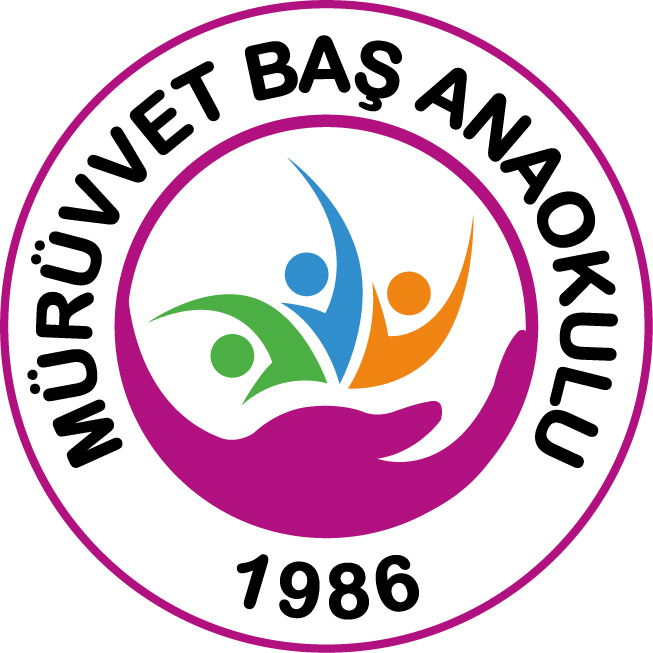 2016/2017 EĞİTİM ÖĞRETİM YILIOKUL REHBERİ 											Sayfa 1KILIK KIYAFET	Okulumuzda öğrencilerimize gün boyu rahat edebilecekleri ve tuvalet ihtiyacını gidermede sorun yaşamadan kullanabileceği beli lastikli, eşofman tarzı giysilerin giydirilmesi önemlidir.	Etek, kemerli pantolon gibi giysiler her ne kadar çocuklarımız tarafından tercih edilse de, okul etkiliklerinde kullanışlı olmamaktadır. Velilerimizin çocuklarını okula gönderirken giysi seçimlerini bu yönde yapmaları gereklidir.	Okul saatleri içerisinde küpe, kolye, bilezik, yüzük gibi takılara izin verilmez.	Eğitim öğretim faaliyetleri içerisinde yapılacak olan kutlama, gösteri gibi programlarda öğrencilerin nasıl giyineceğine ilişkin bilgi velilere önceden bildirilir.KUŞLUK/YEMEK	Okulumuzda kahvaltı (kuşluk) olarak isimlendirilen beslenme saati aslında iki ana öğün arasındaki geçiş durumudur. 5-6 yaş çocuklarının daha sık beslenmesi prensibine uygun olarak konulmuş bir öğündür. Burada temel alınan durum öğrencinin sabahçı ise evde kahvaltısını yapmış olduğunu varsayarak öğle yemeği saatine dek takviye beslenme sağlamaktır. Kuşluk öğününde öğrencilerimize poğaça, börek, kek, pasta, kahvaltılık, çorba v.b. ürünler ile yanında ayran, süt, meyve suyu ve bitki çayı verilmektedir.  	Yemek çocuk kulübüne ve öğle grubuna  devam eden öğrencilerimize verilen öğle yemeği ana öğündür. 	Beslenme uzmanları tarafından hazırlanan menüye göre oluşturulan yemekler aylık yemek listesine göre hazırlanmaktadır.	Kuşluk listeleri ve yemek listeleri her ayın ilk haftası velilere dağıtılmaktadır.AÇIK BÜFE KAHVALTI GÜNLERİOkulumuzda ocak ayından itibaren ayda bir velilerimizin desteği ile açık büfe kahvaltı günleri uygulanacaktır. Okul öncesi eğitim programı gereği öz bakım becerilerinden Yemek araç gereçlerini doğru kullanır,Yemek tabaklarını ve servis tepsisini taşırDavranışlarını kazandırmak amacıyla, çocuğun kendi kendine yemek yemesi vebeslenme araç gereçlerini uygun bir şekilde kullanmasını desteklemek için bu uygulamayı gerçekleştirmeyi planlamaktayız.Belirtilen kahvaltı gününde sınıf öğretmeni sırasıyla 4 veliyi görevlendirecektir.           SERVİSLER	Okul servis/servislerinin güzergâhları şunlardır.1 Nolu servis güzergahı; Karaman, Dikkaldırım, Kükürtlü, MuradiyeServis Şoförü	; Mehmet TARAKÇI 	Tel; 0532 502 52 14Hostes		; Ayşe TARAKÇI       Tel; 0533 407 30 142 Nolu servis güzergahı; Gaziakdemir, Soğanlı, Alemdar, SırameşelerServis Şoförü	; H. Mehmet ÇELEBİ	            Tel; 0532 425 42 16Hostes		; Esra ÇELEBİ		Tel; 0546 585 65 153  Nolu servis güzergahı; Küplü Pınar, Beşyol, Kemerçeşme, Çiftehavuzlar, Panayır Servis Şoförü	; Metin İŞLER		Tel; 0536 344 9713Hostes		; Sevil CAN			Tel; 0539 676 93 12Sayfa 24  Nolu servis güzergahı; Soğukkuyu, Bağlarbaşı, 1050 Konutlar, HürriyetServis Şoförü	; Kemal ÇINAR		Tel; 0532 621 68 22Hostes		; Melek ÇINAR		Tel; 0551 113 44 50 5  Nolu servis güzergahı; Gazcılar, Çarşamba, Gökdere Işıkları, Gençosman, İncirli, Emirsultan Servis Şoförü	; Ali VURAL			Tel; 0536 559 87 85Hostes		; Sümbül VURAL		Tel; 0539 874 87 64Servis ile ilgili dikkat edilmesi gereken hususlar şunlardır.Servis görevlisi tarafından veliye bildirilen saatte veli öğrenciyi apartmanKapısının önüne çıkartacaktır. Servis görevlileri kesinlikle kapı zili Çalmayacaktır.Öğrenci servis görevlisi tarafından belirtilen saatte apartman kapısında Olacak, aksi durumda öğrenci 1 dakikadan fazla beklenmeyecektir.Servislerde bir sorun varsa velilerin servis şoförü ile muhatap olamadan durumu okul idaresine bildirmeleri en iyi yol olacaktır.Servis içinde düzeni sağlamak açısından velilerimizin zorunlu haller dışında servisi kullanmaması gerekmektedir.Servis güzergâhları ve öğrenci sayıları belli olduğundan günlük güzergâh değişikliği servisten talep edilmeyecek, ancak sürekli bir değişiklik durumu var ise bir dilekçe ile değişiklik için başvurulacaktır.Veli servisle gidecek öğrenciyi o gün kendi almaya gelecek ise sabahçı öğrenciler için saat 11’e öğleci öğrenciler için saat  ya kadar okula servis kullanılmayacağını haber vermek zorundadır.Servislerde uygulanan ücret tarifesi Büyükşehir Belediyesi tarafından belirlenen okul servisleri ücret çizelgesine göre olacaktır.OKULA VELİSİ TARAFINDAN GETİRİLEN VE ALINAN ÖĞRENCİLER	Okula öğrenciyi kendisi getiren öğrenci giriş-çıkış saatleri aşağıdaki gibidir.Sabahçı öğrenciler giriş: 08.00--- çıkış: 12.45Öğlenci öğrenciler giriş: 13.00--- çıkış: 17.45Öğretmenlerimizin çalışma saatleri göz önüne alındığından okula en erken öğrenci kabulü 08.00 de, en geç öğrenci çıkışı 18.00 de olacaktır. Öğrencilerin belirtilen saatlerden daha geç okula getirilmemesi uygulanan eğitim etkinlikleri açısından çok önemlidir.Sabah 08.00’den önce kesinlikle okula öğrenci kabulü yapılmayacağı gibi 18.00’den sonra okuldan alınmayan öğrencinin sorumluluğu da kabul edilmeyecektir. Okul hizmetlilerine hiçbir şekilde öğrenci teslimi yapılamaz ve sorumluluk verilemez.Öğrenci, velisi dışında bir kişi tarafından alınacak ise bu durum okul idaresine mutlaka önceden bildirilmelidir. Öğrenciyi almaya gelen kişiden kimlik göstermesi istenir. Önceden bildirilmeyen durumlarda başka bir kişiye öğrenci kesinlikle teslim edilemez. Kartsız öğrenci teslimi yapılmayacağı için çocuklarınızı almaya gelirken KBS (kartlı Geçiş Sistemi ) tanımlı kartlarınızı mutlaka yanınızda bulundurmanız önemlidir.Giriş çıkış saatlerinde veli öğrenciyi okul dış kapısından teslim ederek ayrılır. Velinin  okulun iç bölümüne dek girmesi hem temizlik hem de giriş, çıkış durumunu aksattığı için yasaktır. ( İLAN EDİLEN OHAL GEREĞİNCE ) Güvenlik tedbirleri gereği okul bahçesine araç giriş çıkışı yapılmayacaktır.Sayfa 3VELİ İLE İLETİŞİMOkulumuzda genel duyurular, öğrencilerimizle evlere gönderilen yazılar, Web ve SMS sistemi ile yapılır. Önemli yazışmalarda velinin duyuruyu alıp okuduğunu teyit etmek adına veli imzası istenir. Velilerimizin okuldan gelen bir duyuru olup olmadığını çocuklarına sormaları ve takip etmeleri, öğrenciye sorumluluk ve alışkanlık kazandırmak adına önemlidir.Veliden istenen yazıların belirtilen tarihte geri dönüşümünün yapılması iş ve işleyiş açısından önemlidir.Velilerimiz okul telefonlarından her zaman okula ulaşabilirler. Ancak ders saatleri içerisinde öğretmenle görüşme istekleri yerine getirilmeyecektir.Öğretmen ile görüşmeler öğretmenlerin velilere bildireceği gün saatleri içerisinde olacaktır. Öğrencinin durumu ve gelişimi hakkındaki görüşmeler kesinlikle telefonda yapılamaz. Günlük durumu hakkında veliye bilgi verilemez.	Velilerin, idareci ve öğretmenlerin evlerinden ya da cep telefonlarından iletişim kurmamaları prensiptir. Okul idaresinden öğretmenlerin cep telefonları ya da ev telefonları kesinlikle veliye verilmez. Öğrenci hakkındaki çok acil durumlarda veli okulu arayarak bilgi verir, durum öğretmene idare tarafından bildirilir veli-öğretmen görüşmesi sağlanır.	Okulda düzenlenecek veli toplantıları, veli ile yapılacak etkinlikler planlama çerçevesinde velilerimize duyurulacaktır.EĞİTİM PROGRAMIOkulumuzda temel eğitim genel müdürlüğü tarafından yayınlanan MİLLÎ EĞİTİM BAKANLIĞI OKUL ÖNCESİ EĞİTİM VE İLKÖĞRETİM KURUMLARI YÖNETMELİĞİ ve OKUL ÖNCESİ EĞİTİM KURUMLARI PROGRAMI uygulanmaktadır. Buna göre eğitim saatleri içerisinde öğrenci aşağıdaki etkinlikler çerçevesinde eğitim görmektedir.Güne başlama zamanıTürkçeOyun ve HareketMüzikFen ve MatematikOkuma-yazmaya hazırlık çalışmalarıDrama Alan gezileriSanatÖğretmen bu çizelgede yer alan etkinliklerden hepsine bir gün içinde yer Vermek zorunda değildir. Örneğin alan gezisi yapıldığında etkinliklerden bazılarına yer vermeyebilir. Ayrıca bir ya da birkaç çalışma bir etkinlik içerisinde bütünleştirilebilir.         ÇOCUK KULÜBÜÇocuk kulübü; okul öncesi eğitim kurumları ile ilkokullara devam eden çocukların, eğitim saatleri dışındaki zamanlarda ilgi alanlarına yönelik sosyal, kültürel, sanatsal, sportif ve bilimsel alanlarda eğitimlerinin ve sosyal gelişimlerinin desteklenmesi için kurulur. Okulumuzda çalışan annelere destek olmak ve bu amaca hizmet için çocuk kulübü uygulaması yapılmaktadır. Çocuk kulübünün işleyişi Milli Eğitim Bakanlığı Okul Öncesi Eğitimi ve İlk Öğretim Kurumları Çocuk Kulübü Yönergesi ile düzenlenmiştir. Okulumuzda öğrencilerin yaş ve gelişimsel durumlarına göre çocuk kulübü etkinliklerinde müzik, satranç, resim, halk oyunları, drama ve İngilizce çalışmaları yapılmaktadır. 										          Sayfa 4				Bu çalışmalarla öğrencilerimizin günlük eğitim öğretimini desteklemeyi ve çalışan annelerimizin taleplerini karşılamayı amaçlamaktayız. Çocuk kulübü talep olduğu taktirde 15 tatilde ve yaz tatilinde açılabilecektir. Günlük çalışma süresi 6 ders saatidir. (1 ders saati 50 dakikadır) Yarıyıl tatili ve yaz tatili ile sınırlı olmak üzere günlük 8 kulüp etkinlik saati kulüp faaliyeti yapılabilir.  HİJYEN VE SAĞLIKLI YAŞAMÇocuklar zamanlarının büyük bir bölümünü aile ortamında geçirirler dolayısı ile her aile bireyi çocuğun potansiyelini ortaya koyması, kullanması ve kendini gerçekleştirmesi için uygun ortam ve koşulları hazırlama, onu teşvik etme başarısını arttırma ve destekleme için potansiyel bir güce sahiptir. Ancak aile bireyleri çocuğun eğitiminde etkin olabilecek bu gücün her zaman farkında olmaya bilir. Bazen de aile çocuğun sağlıklı gelişimi ve eğitimi için gücünü nasıl kullanacağı konusunda yeterli bilgiye sahip olmayabilir ailelerin bu gereksinimleri aile eğitimleri kapsamında planlanıp uygulanarak planlanarak ve değerlendirilerek karşılanabilir. Bu bilinçle Mürüvvet Baş Anaokulu Müdürlüğü, MEDİCALPARK Hastanesi  ile yaptığı görüşmeler sonucunda velilerimize ve öğrencilerimize yönelik her ay farklı konular olmak üzere veli eğitimi  etkinlikleri planlamıştır. Bu işbirliği doğrultusunda Mürüvvet Baş Anaokulu Çok Amaçlı Salonunda Düzenlenecek etkinlikler planlamaya göre yapılacaktır. Velilerimizden gelen talepler doğrultusunda konularda güncellenebilir. Veli eğitimi etkinlik günleri, eğitim verecek doktor adı ve uzmanlık alanı, eğitimin konusu sizlere SMS ve yazı yoluyla bildirilecektir. Katılımınız bizler ve çocuklarımız için önemlidir.Devam, devamsızlığın izlenmesi ve izin vermeMADDE 18 – (1) Okul öncesi eğitim ve ilköğretim kurumlarında çocukların devamsızlıkları, e-Okul sistemine işlenir ve öğretmenler ile yöneticiler tarafından takip edilir.(2) Okul öncesi eğitim kurumlarında;a) Kayıtları yapılan çocukların kuruma günlük eğitimi aksatmayacak şekilde devam etmelerinin sağlanması esastır. Ancak özel eğitim gerektiren çocukların sosyal uyum ve gelişim özelliğine göre günlük devam sürelerinde esneklik sağlanır.b) Özürsüz olarak aralıksız 10 gün okula devam etmeyen çocuğun velisi okul müdürlüğünce yazı ile uyarılır. Bu uyarıya rağmen özürsüz olarak aralıksız 30 gün okula devam etmeyen ve devam ettiği hâlde üst üste iki aylık ücreti yatırılmayan çocukların kaydı silinir. Bu durum veliye yazılı olarak bildirilir.c) Aylık aidatını zamanında ödemeyen, geçmiş aylardan borcu kalan ve devamsızlık nedeniyle okulla ilişiği kesildiği hâlde okula devam ettirilen çocukların ücreti, veli ile yapılan sözleşme hükümleri çerçevesinde tahsil edilir.2015/2016 Eğitim-Öğretim yılının siz değerli velilerimize ve en değerli varlıklarınız çocuklarımıza hayırlı uğurlu olmasını diliyoruz.						Okulumuzla ilgili tüm bilgiler okulumuzun web sayfasında yayınlanmaktadır.http://muruvvetbasanaokulu.meb.k12.tr/ NOT: * 2016 - 2017 Eğitim – Öğretim yılı Sene Başı Veli Toplantısı Sabah gurubuna 22 Eylül 2016 Perşembe günü saat 17:30’da Öğle gurubu ve Kulüp Gruplarına 23 Eylül 2016 Cuma günü saat 17:30 ‘da Sınıflarında yapılacaktır.MÜRÜVVET BAŞ ANAOKULU MÜDÜRLÜĞÜ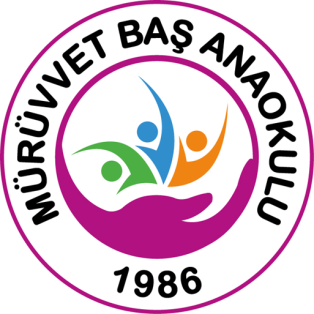 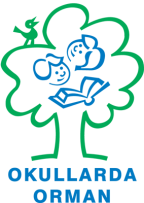 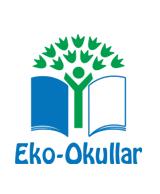 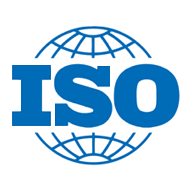 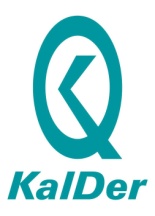 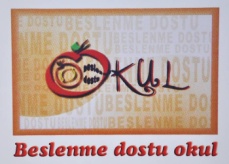 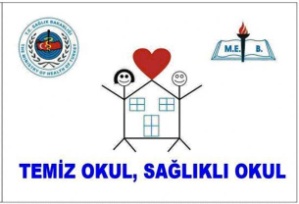 